Business Teachers’ Association of New York State and New York State Education Department present:Business and Marketing EducationDepartment of the Year Award Application 2017School District Name: ________________________________________________________________________School District Address: _____________________________________________________________________High School Name: ___________________________________________________________________________High School Address: ________________________________________________________________________Contact Person for Department: ____________________________________________________________Contact Person’s Email Address: ____________________________________________________________Business Department’s Website Address: __________________________________________________Business Department or School Phone Number: __________________________________________Check Classification: (Based on number of high school students)_____Class A – 525 and up_____Class B – 305 – 524_____Class C – 175 – 304_____Class D – 0-174Number of Certified Business Teachers in Department: __________________________________Region Name: ___________________________Long Island: Nassau and SuffolkNew York City: Bronx, Kings, New York, Queens and RichmondHudson: Duchess, Orange, Putnam, Rockland, Sullivan, Ulster and Westchester Albany: Albany, Columbia, Greene, Rensselaer, Saratoga, Schenectady, Warren and WashingtonNorth Country: Clinton, Essex, Franklin, Jefferson, Lewis and St. LawrenceCentral: Fulton, Hamilton, Herkimer, Montgomery, Oneida and SchoharieSyracuse: Cayuga, Cortland, Madison, Onondaga and OswegoSouthern Tier: Broome, Chemung, Chenango, Delaware, Otsego, Schuyler, Steuben, Tioga and TompkinsRochester: Genesee, Livingston, Monroe, Ontario, Orleans, Seneca, Wayne, Wyoming, and YatesBuffalo: Cattaraugus, Chautauqua, Erie, Niagara and AlleghanySuperintendent/Principal Signature: ____________________________________________________ Date: ___________________Application due by May 15, 2017Award GuidelinesOne award for each classification will be given in each region of the State. The classifications are dependent on student enrollment. Previous winners may not apply in consecutive years. Application must be postmarked by May 15, 2017 to:Francine Martella5 S. Landing RoadRochester, NY  14610Winners will be notified by June 30, 2017Department Winners will be awarded at the BTANYS Fall Conference 2017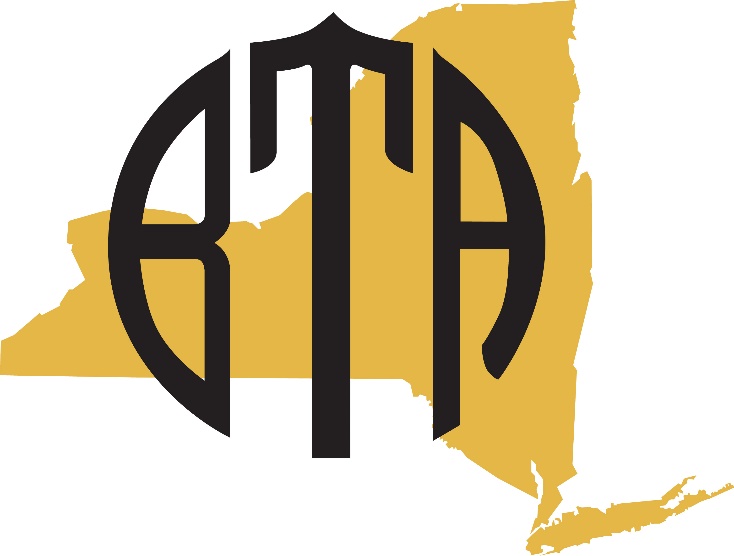 Application InformationPlease respond to each of the following questions or statement that best describes the accomplishment of your department. All components need not be evident. Required Information:Names and email addresses of all business/marketing teachers in the department including professional affiliations and involvement. List the total enrollment in each business/marketing course.Evaluation Criteria: New courses - For the upcoming school year or implemented in the past 2 years.  Provide course outline. CTE Endorsement- Describe program(s) and assessment(s). Attach proof of approval. Include specialized or equivalent courses used for Mathematics, Science, English or Social Studies credit.Advisory Board  - List members w/affiliations and activities for the year. College credit - College, course names, number of students.Work-based Learning –List type and number of students in each.Student organizations or business clubs – Group name, number of students. Description if experiences are integrated into the curricula. Student achievements- Specific examples i.e. Business and Marketing Honor SocietyPublic Relations –Description of efforts, samples and/or documentation.  Professional development- Activities attended in the past 2 years.Administrator- Letter describing how the program positively impacts students and prepares them for college and career readiness.Binders, folders, and other materials will not be returned.  All items become the ownership of Business Teachers’ Association of New York State.  Business and Marketing EducationRegional Department of the YearScoring RubricSchool District: ______________________________ Region: ________ Classification: ______*Weighted categories (2x)                                                                                                      Total Score: ________________Committee Notes:Exemplaryevidence3Satisfactory evidence2Some evidence1No evidence0New Courses Implemented/PlannedCTE Program Approval* Advisory Board*Specialized coursesCollege CreditWork Based LearningStudent OrganizationStudent RecognitionPublic RelationsProfessional DevelopmentProfessional Organization and Involvement*Letter from Administrator